Ankieta badania potrzeb szkoleniowychW związku z potrzebą opracowania planu szkoleń na 2019 rok, Powiatowy Urząd Pracy w Wyszkowie zaprasza do zgłoszenia swoich potrzeb szkoleniowych.Ankieta ma charakter poufny, co oznacza że wszystkie informacje będą wykorzystane wyłącznie na potrzeby wewnętrznej diagnozy. Prosimy o wypełnienie poniższych pól ankiety.Czy ma Pan/Pani szansę na znalezienie zatrudnienia z posiadanymi już kwalifikacjami?Tak   Nie   Czy jest Pan/Pani zainteresowany(a) podnoszeniem swoich kwalifikacji zawodowych poprzez uczestnictwo w szkoleniach organizowanych przez PUP 
w Wyszkowie? Tak   Nie   Jeżeli odpowiedział Pan/Pani twierdząco, proszę wskazać kierunek szkolenia 
w jakich chciałby Pan/Pani uczestniczyć poprzez wpisanie X przy wybranej tematyce.Czy zamierza Pan/Pani poszukać pracy zgodnie z uzyskanymi w wyniku szkolenia umiejętnościami?Tak   Nie   Jeżeli nie, prosimy o krótkie uzasadnienie dlaczego? Dziękujemy za wypełnienie ankiety.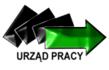 Powiatowy Urząd Pracy w Wyszkowie
ul. Tadeusza Kościuszki 15, 07-200 Wyszków, 
wyszkow.praca.gov.pl, e-mail: wawy@praca.gov.pl
tel. (29) 742-61-66, 743-09-45, fax. 742-21-35PŁEĆ: Kobieta                                               Mężczyzna                                         OBSZAR ZAMIESZKANIA:Miasto                                                Obszar wiejski                                   WIEK:18-24 lata                                           25-29 lat                                             30-49 lat                                             50 i więcej                                          WYKSZTAŁCENIE:podstawowe                                       gimnazjalne                                        Ponadgimnazjalne                             Policealne                                           wyższe                                                CZAS POZOSTAWANIA BEZ PRACY:do 6 miesięcy                                     powyżej 6 miesięcy                            powyżej 12 miesięcy                         KIERUNEK SZKOLENIAXDoskonalenie nauczycieliRzemiosło artystyczne, rękodziełoJęzyki obce (jakie, poziom) Sprzedaż, marketing, handle (jakie) Bankowość, ubezpieczeniaHandel nieruchomościamiRachunkowośćKsięgowośćZarządzanie i administrowaniePrace sekretarskie i biuroweBudownictwo (jakie) Operatorzy maszyn robót ziemnych (jakie) Operatorzy maszyn robót drogowych (jakie) Operatorzy urządzeń dźwigowych (jakie) Kursy spawania (jakie) Szkolenia elektroenergetyczne SEP (jakie) Informatyka i wykorzystanie programów komputerowych (jakich) Mechanika, naprawa i konserwacja pojazdówElektronika, telekomunikacjaOpieka zdrowotnaOpieka społeczna (opieka nad osobami niepełnosprawnymi, starszymi, dziećmi)Ochrona własności i osóbUsługi hotelarskie, turystyka i rekreacjaUsługi gastronomiczneUsługi fryzjerskie (jakie) Usługi kosmetyczne (jakie) Usługi krawieckieUsługi stolarskieUsługi transportowe, kursy prawa jazdy (jakie) Pozostałe usługi (jakie) Inna tematyka (jaka) Inna tematyka (jaka) 